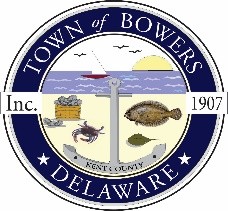 The Town of Bowers
3357 Main St. 
Frederica, DE   19946
(302) 572-9000
bowersbeach.delaware.govMEETING MINUTESThe meeting was called to order at 7:00pm on October 13, 2022 by Mayor Ada Puzzo.  Council members present: Shirley Pennington, Bob McDevitt, and Marty Manning.  Vice-Mayor Wayne Irons was absent.The Pledge of Allegiance was recited in unison.Minutes: A motion was made by Bob McDevitt, seconded by Marty Manning to approve the July 2022 minutes.  Motion carried.A motion was made by Bob McDevitt, seconded by Marty Manning to approve the August 2022 minutes.  Motion carried.Treasurer’s Report:Marty went over the reports for September 2022.  Then went over July 2022 thru September 2022.  A motion was made by Shirley Pennington, seconded by Bob McDevitt to accept the September 2022 Treasurer's Report.  Motion carried.COMMITTEE REPORTSParking Lot:  No ReportWatermen's Park:  No ReportParks & Recreation: No ReportPlanning/Zoning Code Revisions:  No ReportPublic Water:   Joe Conlin brought the consultant to the last working group.  We need to know if the town wants public water.  This would not be a lot of cost to the town we can do it if there is enough interest.  There are three houses on Hubbard Avenue that already have public water and they have Tidewater as their supplier.  We have to remember that just because Tidewater is already a provider does not necessarily mean that they would be the ones providing the service.  There are still a lot of questions that need to be answered.  Currently there is a lot of money available from the government for these types of projects.  This would need to get going soon if we have enough interest.  There was a discussion on the matter.  The first step in the process would be having the engineer come in for the feasibility test and there would be money available to help with that expense.  With public water would include adding hydrants to the area as well.  We will put a post on Facebook to get a feel for who would be interested in public water.Streets:  Bob McDevitt said that to date he has two estimates for repairing the potholes.  The first was $5,800.00 the second one was for $12,000.00.  This would be to fix 13 potholes and we would also address the two potholes that are on Clifton Cubbage.Code Enforcement: No ReportBoard of Adjustments:  No ReportOLD BUSINESSBudget:  The majority of the taxes that are collected go toward the trash removal costs.  We need to find a solution to help cover the costs as some of the taxes residents are paying do not cover the cost of trash removal.We can either find additional income by charging the trash cost back to the resident, go after back taxes (which will only be a short term solution), or raise taxes.We are currently working on reconciling our records with the Tax Chicks to make sure we are in agreement as to which residents owe back taxes and the amount.We will table the budget this month but Mayor Ada really would like to get a town clerk to take some of the work off of her and council.Drainage:  The North Bayshore drainage project is making progress.  An  application needs to be submitted to Kent Conservation District.  The cost for the application is $ 575.00.  We will use Street money to cover the cost as we cannot go any further without their approval. NEW BUSINESSUpcoming Museum Events:   Judy Martin said that they had some volunteers who helped to paint the building.  Heritage Day was a success.  The museum is now closed for the season.RESIDENT TOPICS AND CONCERNSNone submittedCOUNCIL COMMENTSAsked if we have a Bowers Motto.Trick or Treat will be from 6 to 8 pm on HalloweenThere will be a new sign at Bowers Fire Company coming soon courtesy of the legislators and will be installed by JD Signs.NEXT MEETING AND ADJOURNMENTThere being no further business, a motion was made by Shirley Pennington, seconded by Marty Manning, to adjourn the meeting at 8:08 pm. Motion Carried.The next town meeting will be held on November 17, 2022 starting at 7:00 pm and will be in person meeting as well as  Zoom.Town Meetings are held the second Thursday of each month unless changed by the Mayor.Respectfully submitted,Shirley A. Pennington, Secretary